Технологическая карта урока немецкого языкаКласс: 5 (первый год обучения)Тема урока: Окружающий мир: животные. Необычные животные.Тип урока: урок комбинированный  (закрепление ранее изученного материала, введение и отработка нового)Цель урока: организация коммуникации для повторения и изучения новых ЛЕ по теме «Животные» и употребление их в изученных грамматических  конструкциях. Планируемые результаты:Образовательные ресурсы: проектор; интерактивная доска; карточки с изображением и названиями животных; флипчарт для ИД по теме: «Необычные животные»; карточки-цвета; карточки-опоры для устных высказыванийПриложениеungewöhnlichнеобычныйUnser Ziel: Eine Quiz-Show zum Thema „Tiere“ machenTiernamen wiederholen                       (повторить)Kontinente wiederholenAdresse wiederholenSchulfächer wiederholenFarben wiederholenHobbys wiederholenUnser Plan:Kärtchen 1Kärtchen 1Das   ist    ein   Satz.Вопросы к игре1)  2)  3) 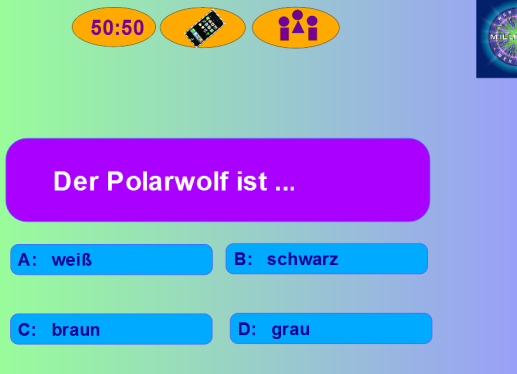 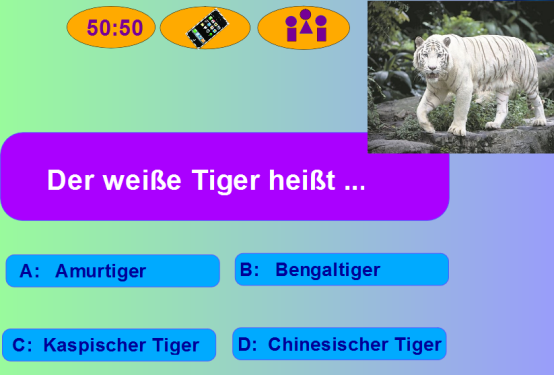 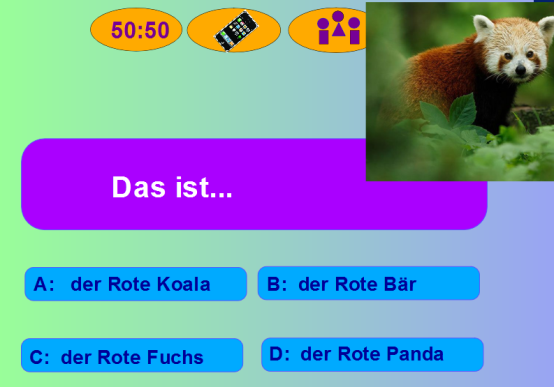 4) 5)                 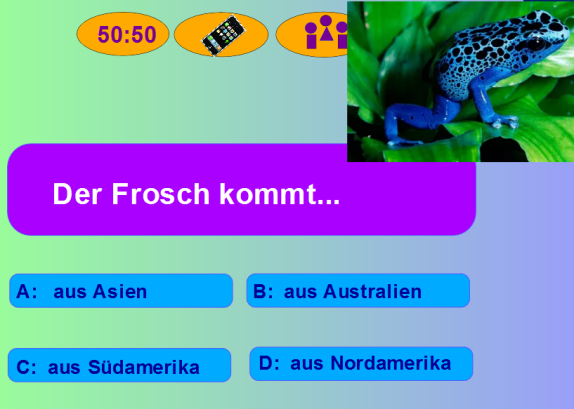 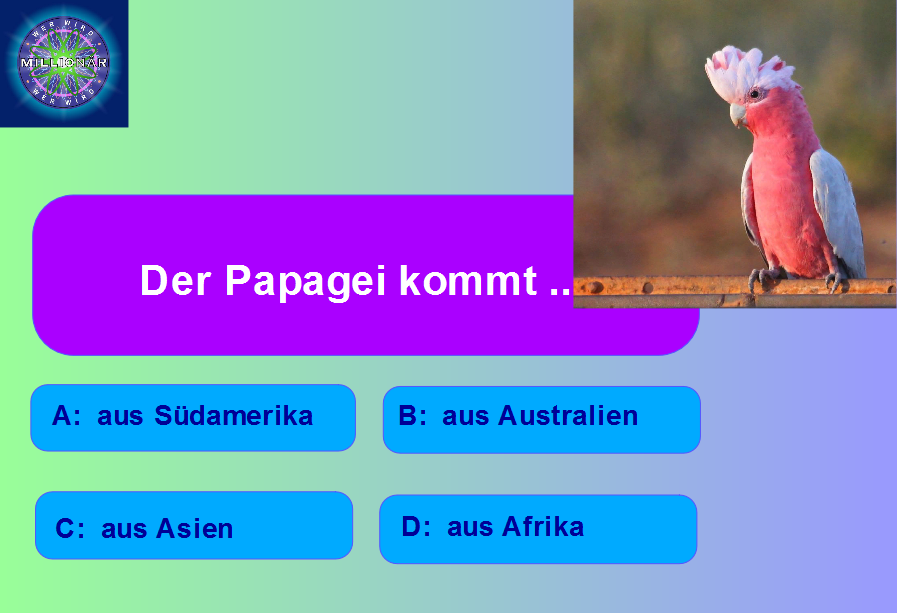 6) 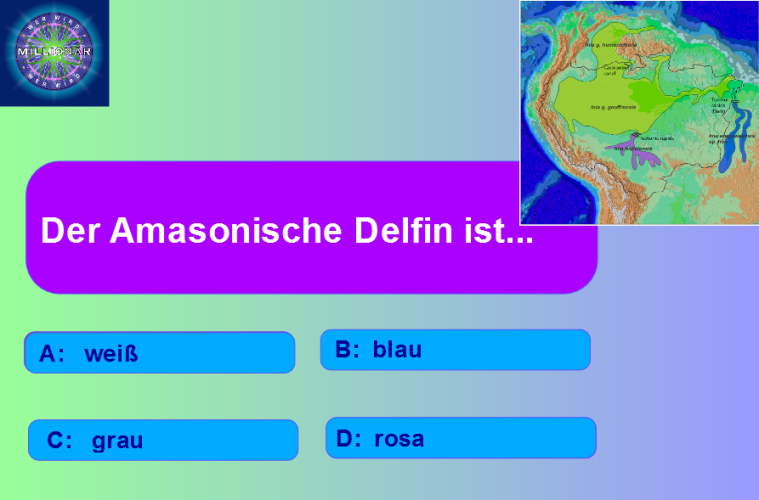 Evaluationsbogenличностные              метапредметные      предметные - осознают собственные возможности в построении коммуникации на немецком языке;- формируют ответственное отношение  к учению – готовность и способность к познанию;- формируют целостное мировоззрение.- ставят учебную задачу;- планируют деятельность по достижению цели;- организуют  учебное сотрудничество и совместную деятельность с учителем и сверстниками;- взаимодействуют  с окружающими в процессе решения учебной задачи;-понимают на слух информацию на немецком языке; - строят высказывание с опорой на РО и ключевые слова;- отвечают  на вопросы учителя;- описывают  животных  на немецком языке с опорой на РО, включая новую лексику.Этап занятияДеятельность учителяДеятельность учащихся1.Мотивация1, 5 MПриветствует детей. Показывает первую страницу флипчарта, рассказывает о себе.Guten Morgen! Ich heiβe … Ich unterrichte …Ich habe einige Hobbys. Ich mag Sport und Musik. Ich mag auch Tiere sehr. Ich habe zwei Haustiere (флипчарт 2): einen Hund und eine Katze. Ich lese auch und sehe Videos über ungewöhnliche Tiere an. Объяснить с помощью изображений на флипчарте со скрытыми объектами. Сначала видно фотографии только обычных животных: «Das ist ein  gewöhnlicher, ein klassischer Tiger» (кликнуть  по фотографии) , «Und das ist ein ungewöhnlicher (выделить голосом), ein exotischer Tiger». То же самое проделать ещё с 2 животными: «Das ist ein gewöhnlicher Delfin, er ist klassisch. Und das ist ein ungewöhnlicher, ein exotischer Delfin. Das ist ein gewöhnlicher Frosch. Und das ist ein  ungewöhnlicher Frosch.»Was bedeutet das Wort „ungewöhnlich“? (Сначала объяснение с помощью картинок на флипчарте, а потом вопрос о значении).Ich mag auch verschiedene Shows, zum Beispiel diese Quiz-Show (флипчарт 4) «Wer wird Millionär». Wie heiβt sie auf Russisch?Приветствуют и слушают учителя.  Показать карточку со словом ungewöhnlich.Дети определяют значение слова „ungewöhnlich“ с помощью иллюстраций на флипчарте.Ещё раз показать карточку со словом ungewöhnlichЕсли не догадаются, показать перевод слова на обратной стороне согнутой по линии сгиба карточки.2. Целеполагание и планирование1, 5MIch habe eine Idee: Wir machen eine Quiz-Show über ungewöhnliche Tiere. OK?  Ist die Idee gut? Machen wir das?Обозначить цель: Also, unser Ziel ist heute: „Eine Quiz-Show zum Thema „Tiere“ machen“Was müssen wir heute wiederholen und lernen? Nehmt einen Evaluationsbogen auf dem Kärtchen 3. Füllt bitte die Tabelle aus! Könnt ihr das machen oder nicht? Schreibt ‚plus‘ oder ‚minus‘. Oder schreib, wie gut ihr das machen kann, z. B. „Ich kann nur 5 Tiere auf Deutsch nennen“. Обсуждение результатов: Hebt eine Hand, wer zehn Tiere auf Deutsch nennen kann\Wer kann sie mit den Artikel nennen? Wer kann 7 Kontinente auf Deutsch nennen und sagen, woher verschiedene  Tiere kommen? Wer kann 8 Farben nennen?Nicht alle\Niemand\Nur wenige\Nur einige Dann lernen wir die Lexik und grammatische Strukturen dazu!  Alle! Das ist super! Dann prüfen wir das!Учащиеся решают, хотят ли они принять участие в шоу «Как стать миллионером».Учитель вешает цель на карточке на видное место и озвучивает её.Учащиеся заполняют лист самооценки. Учащиеся поднимают руки, кто может сделать всё , что записано в листе самооценки. Учитель комментирует ответы учеников. 3. Актуализация ЛЕ, введение новых слов (тема животные) в  РО Das ist ein\eine… 5MBeginnen wir mit den Tiernamen. Ich habe einige Bilder. Das sind nur Silhouetten. Wer ist das? Ratet mal. Nehmt das Kärtchen Nummer 1. Hier sind Varianten. Sagt z.B. Das ist ein Krokodil. Учитель показывает силуэты животных (волк, тигр, лягушка, медведь, лиса, попугай,), каждый раз задавая вопрос: Wer ist das? О каждом животном учитель спрашивает  2-3 учеников: «Und was meinst du? Wer ist das? Hast du eine Idee?»Учитель вывешивает на доску слова der Frosch, der Fuchs, der Bär и иллюстрации, раскрывающие значение слов.Wir haben die Tiernamen wiederholt. Nehmt bitte eure Evalutionsbogen. Schaut  den Punkt 1 und 2 an. Was hat  sich verändert?  Könnt ihr die Tiernamen mit dem Artikel nennen. Wenn irh bis jetzt einige Probleme habt, so lernt sie in diesen Websites.  Hier gibt es die Hinweise.Учащиеся отгадывают животных по силуэту и называют их, использую карточку–опору  № 1. Ученики отмечают свои достижения.4. Называние ро-дины животных с использованием РО Das Tier kommt aus … .5 MUnd woher kommen die Tiere? (флипчарт 5)…, dreht euch zu euren Mitschülern um und arbeitet zusammen? in Gruppen.Ihr  habt Kärtchen auf dem Tisch. Legen sie in drei Reihen.  Die Reihe № 1 - Hier sind Tiernamen (Lesen wir sie im Chor vor: Die Giraffe, Das Lama, Der Bison, Der Panda, Der Wolf, Das Känguru, Der Pinguin); die Reihe 2 – das Wort komm, die Reihe 3  das sind die  Kontinenten mit ‚“aus“ (Lest sie vor: Afrika, Europa, Asien, Australien, Nordamerika, Südamerika, aus der Arktis). Ich nenne ein Tier, jede Gruppe bildet schnell (жест) einen Satz. Beginnen wir mit dieser Gruppe (показать, назвать имена). Die Drei halten die Kärtchen, der  oder die Vierte liest den Satz.  Danke an alle Gruppen. Wir haben  die Kontinente wiederholt. Nehmt die Evalutionsbogen wieder,  schreibt neben dem  Punkt 3 und dem Punkt 4, was sich  verändert hat. Ihr könnt  Kontinente und Tiere in diesen Websites lernen. Ученики (рядом сидящие)  образуют группу из  3-4 человек. Услышав название животного, дети составляют предложения Das Tier kommt aus … Команды по очереди называют ответы. Трое учеников держат карточки,  один ученик читает. Остальные ученики соглашаются или не соглашаются   с высказываниями группы. Задание повторяется 7 раз (со всеми животными). Ученики отмечают свои достижения.5. Введение ЛЕ, обозначающих цвета.2Jetzt wiederholen wir die Farben. Учитель читает слова с карточек и показывает слова: Green, yellow, red, blue … Welche Sprache ist das? Ist das Französisch? Deutsch?  Stimmt, das ist Englisch. Zieht je ein Kärtchen (предложить ученикам веер из карточек и жестом показать, что нужно делать). Sucht die deutschen Paare hier in der Klasse. Dann kommt an die Tafel. Детям выдаются карточки с названиями цветов на английском языке.Kontrolliert euch. Schaut an die Tafel an (флипчарт 6). Lest bitte englisch-deutsche Paare vor.Учащиеся ищут карточки с немецкими эквивалентами, развешенные и  разложенные в разных частях кабинета. Учащиеся сравнивают свои предположения с правильным вариантом на доске.6. Характеристика животных с использованием РО Das Tier ist … .5 MУчитель раздаёт карточки с названиями животных (для 10 человек)(der Fuchs, der Frosch, der Papagei, der Bär, das Krokodil, das Lama, das Känguru, die Iguana, die Antilope, die  Giraffe, der Wolf, der Elefant, der Delfin). На доске написан образец: ___ ist  ___ .В конце предложения учитель прикрепляет карточку с цветом и задаёт вопрос «Welches Tier ist …?». Затем меняет карточку с цветом.Wir haben die Farben gelernt. Dann  haken den Punkt 5 unseres Evalutionsbogen  mit ‚plus‘ oder ‚minus‘ ab. Gibt es einen Progress? Wenn nicht, dann lernt die Farben in der Website quizlet.com.Учащиеся отвечают на вопрос и  строят высказывания по образцу, если показанный цвет подходит к их животному на карточке.Ученики отмечают свои достижения.7. Игра «Кто хочет стать миллионером»6 MWir haben Tiernamen, Kontinente, Farben wiederholt . Jetzt kommt das Spiel „Wer wird Millionär“. Unser Spielplatz ist hier. Steht bitte auf, bildet einen  Halbkreis neben der Tafel. Ich bin die Leiterin unserer Show. Ich lese die Fragen, und ihr antwortet schnell. Hebt eine Hand, wenn ihr die Antwort habt.Учитель выступает в роли ведущего, читает вопросы, за каждый правильный ответ даёт фишку. В конце объявляет побелителей.Wer ist der Beste. Zählt bitte eute Punkte.Учащиеся выстраиваются полукругом у доски.Дети дают ответы. В конце игры подсчитывают фишки.8. Сообщение домашнего задания1MУчитель предлагает продолжить игру на следующем уроке. Дети самостоятельно готовят вопросы дома, используя знакомые РО (флипчарты  15-17)Ist das Spiel super? Möchtet ihr in der nächste Stunde noch spielen? Dann macht zu Hause Quiz-Fragen  über ungewöhnliche Tiere (пример на флипчарте).Ihr habt zwei Varianten: ihr könnt die Information aus dem Spiel gebrauchen oder im Internet suchen. Учащиеся решают, хотят ли они продолжить шоу о необычных животных, знакомятся с  примером загадки.9. Рефлексия содержания и деятельности.4Подводятся итоги урока.Könnt ihr die Fragen  gut machen?  Prüfen wir das! Nehmt einen Evaluationsbogen auf dem Kärtchen 3. Gibt es einen Progress für heute. Was habt ihr heute erfahren und gelernt?  Was müsst ihr noch üben?Результаты обсуждаются (что уже умеют хорошо, в чём нужно ещё поупражняться, чтобы подготовиться к следующему уроку).Das heißt , ihr wird es gut schaffen.\Das heißt, ihr  müsst noch Lexik lernen und wiederholen, um die Aufgabe gut zu schaffen.Danke für eure Arbeit/ Ihr wart super! Das sind einige Geschenke vom Goethe  - Institut von Moskau. (Gib aus!)Учащиеся заполняют лист самооценки (Evaluationsbogen).Das ist…Das ist…Das ist…eineineineBärBisonDelfinFuchsFroschKoalaPandaPapageiPinguinTigerWolfKänguruKrokodilLamaZebraAntilopeGiraffeIguanaDas ist…Das ist…Das ist…eineineineBärBisonDelfinFuchsFroschKoalaPandaPapageiPinguinTigerWolfKänguruKrokodilLamaZebraAntilopeGiraffeIguanaDie GiraffeDas LamaDer BisonDer PandaDer WolfDas KänguruDer Pinguinkommtaus Afrikaaus Europaaus Asienaus Australienaus Nordamerikaaus Südamerikaaus der ArktisJaNein, das muss ich noch übenÜbungenЯ могу назвать 10 животных на немецком языке, используя фразу «Das ist ein\eine…»LB (S. 25)Kärtchen 1learningapps.org/6741196 learningapps.org/6739861 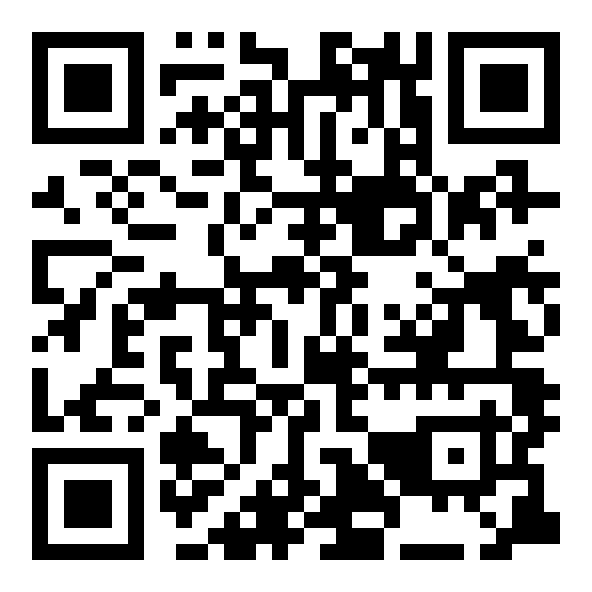 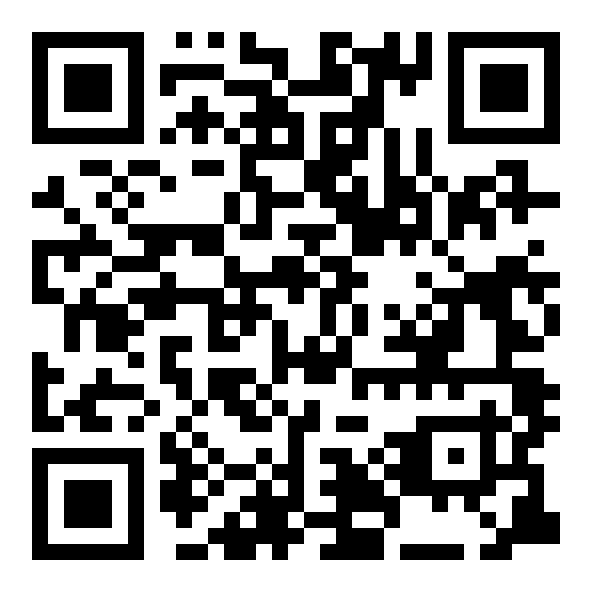 Я знаю род этих 10 названий животныхLB (S. 25)Kärtchen 1learningapps.org/6741309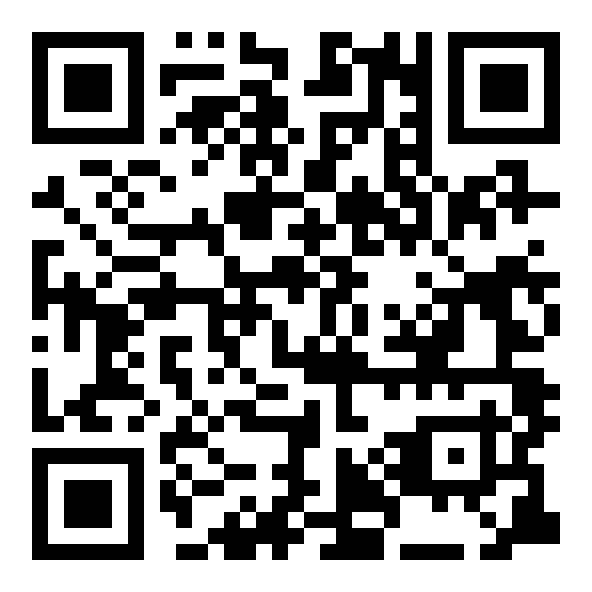 Я могу назвать 7 континентовLB (S. 26)quizlet.com/_80n8cz?x=1qqt&i=3022k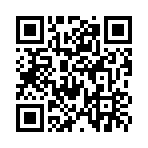 Я могу сказать, где обитает животное, используя фразу «____kommt aus____»LB (S. 26)learningapps.org/5448888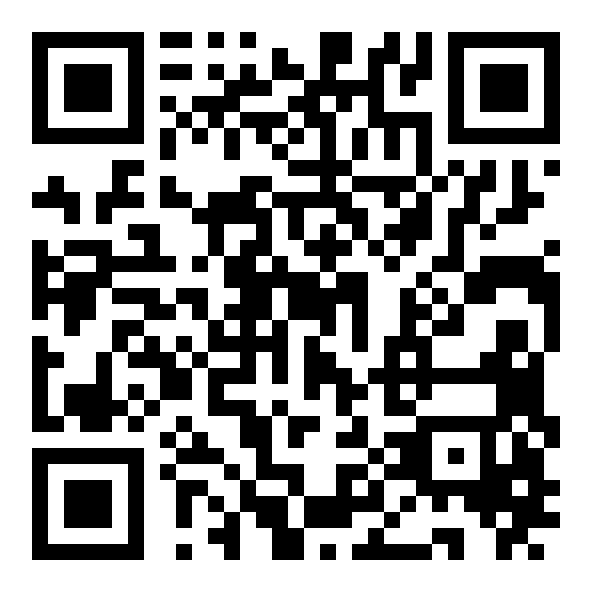 Я могу использовать 8 названий цветов, описывая животных 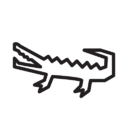 ist             .Kärtchen 2quizlet.com/_80nby3?x=1qqt&i=3022k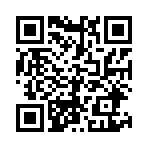 